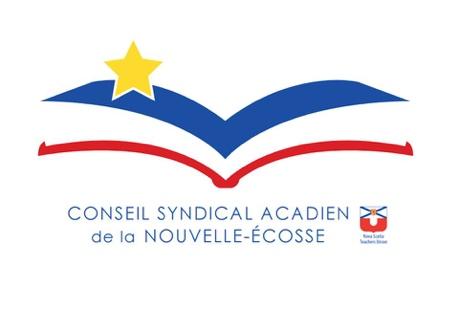 Procès-verbal Rencontre de planification 10 septembre 2022Hôtel Courtyard by Marriott DartmouthPrésences :Sue Larivière-JenkinsCollène CyrTara McCormickMindy Boudreau Mallory DeserresVirginie LatourLine MurphyRenée Samson Isabelle CotnoirDanielle Thibault Georgette Samson (par zoom)Absences :Stacy SamsonMots de Bienvenue : Bienvenue à tout le mondeL'adoption de l'ordre du jour Sue propose l’adoption de l’ordre du jour et Tara appuie.Adoption du procès-verbal du 22-24 aout 2022 Sue  propose et Mindy appuie l’adoption du procès-verbal du 22-24 aout..   Correspondance :Sue va communiquer les conférences à venir lors de son rapport. Rapports des officiers du Local :a. 	Présidente (Sue)- Conférence pour les trésoriersCollène va assister à la conférence pour les trésoriers.-Conférence d’action politique et relation publique Mallory va assister à la conférence.  -Conférence des présidentsSue attend une réponse pour confirmer si elle peut y aller. Si elle peut y participer, il y a une session de questions.  Les questions doivent être envoyées à l’avance.-Rencontre des représentantsNous allons à l'hôtel Halifax.  Steve Brooks ainsi que Angela Murray et Marc l'Aventure vont venir le samedi matin et Ryan Lutes va venir le vendredi soir.  Sue va communiquer avec les représentants.  Tara continue les préparatifs.  -Sue propose et Isabelle appui que nous allons en huis clos.  IUn sujet a été discuté et les membres ont été avisée de suivre le contratIsabelle propose et Collène appui qu’on sorte de huis-clos. - Le guidebook du NSTU Une version française du guidebook à été partagée en format PDF.  -Plan dentaire. Noël carte cadeau pour tous les membresPour les nouveaux membres qui entrent en position après le 1er octobre ont 31 jours pour s’inscrire au plan dentaire.  - Entraînement sur le procédure parlementaire Une formation par rapport aux procédures parlementaires va avoir lieu.  Une personne de la CSANE va pouvoir y assister. . -Souper pour les membres CSANE qui reçoivent un prix de serviceLe souper va avoir lieu le 23 septembre -Session à propos de la retraite L’horaire pour les sessions sur la retraite est sorti.  Nous n’avons pas de session spécifique pour la CSANE.  Nous devons le faire dans nos régions avec les conseils scolaires anglophones.  Ces sessions sont seulement pour les personnes qui vont prendre leur retraite dans les 5 prochaines années.             b. 	Rapport financier (Collène)Voir le rapport financier de Collène dans le drive partagé.  Danielle va être ajoutée au compte. Les dépenses pour les cadeaux pour la rencontre des représentants et la facture de Dundee sont rentrées.   Les cartes cadeaux pour Sobeys pour le mois de décembre vont être commandées.  Collène propose et Danielle appuie l’adoption du rapport financier pour le mois d'août 2022.    c. 	Première Vice-Présidente - Comité employés/employeur (Isabelle)Nous n’avons pas eu de rencontre employés/employeur encore cette année.  Si vous avez des questions ou inquiétudes veuillez communiquer avec Sue et/ou Isabelle.  Certaines problématiques ont été discutées.  d. Vice-Présidente Communications et affaires publiques (Mallory)Mallory continue d’afficher de l’information sur nos réseaux sociaux.  Elle va poser une question avec un prix sous peu. Renée propose et Danielle appuie que nous commandons des t-shirts qui identifient les membres de l’exécutif pour la retraite des représentants.      e. Vice-Président Développement Professionnel (Mindy Boudreau)Nous avons eu une première rencontre du comité DP cette semaine.  Il y avait des demandes du mois de juin qui n'avaient pas été approuvées.  Il y avait d’autres questions à répondre par rapport au budget.  Il y a du travail à faire par rapport au système pour faire des demandes DP.  Les membres ont accès aux critères de DP.  Nous allons souligner certains changements dans les critères dans notre info CSANE.    f.  	Vice-Présidents des RégionsCentrale Nous avons maintenant une liste de représentants pour la région centrale.  Nous avons une rencontre de planification pour cette semaine pour voir ce que nous pouvons faire cette année comme activité pour impliquer les membres.  Nous aimerions avoir plus de formation sur le nouveau formulaire d’appréciation de rendement.  Nous aimerions faire des liens avec le CCGH pour les activités qui sont à venir. Sud-Ouest Nous avons créé un groupe messenger pour faciliter la communication.  Il faut encore décider ce que nous pouvons faire pour engager les membres.  Il nous manque encore un représentant à Belleville.  Nord-Est Les écoles de la région ont toutes des représentants.  Les informations importantes sont partagées avec eux.  Des discussions relatives à des activités sont encore en  marche.  Nous attendons des informations par rapport à quoi faire par rapport à la journée d’engagement des membres.  Tara propose et Renée appui que nous approuvons des dépenses jusqu’à 5$ par membre pour un goûter pour la journée d’engagement au début octobre.   g.  Rapport des membres de l'exécutif provincial (Georgette/Line) Georgette et Line :Nous n’avons pas eu de rencontre PE depuis notre dernière rencontre au mois d'août.  La prochaine rencontre va surtout discuter des pensions.  h. 	Rapport de cadre de direction services aux membres du NSTU (Stacy Samson)-Stacy est absente. Autres :Lettre: Isabelle va la rédiger et nous allons faire un suivi.Technologie: Nous allons en discuter à la prochaine rencontre.   Ajournement :  Sue propose l’ajournement et Mallory appui.  